       Η χορήγηση συναινετικής αναβολής με αποστολή ηλεκτρονικών αιτημάτων των πληρεξουσίων δικηγόρων που ίσχυε μέχρι 30/6/2023, δεν ανανεώθηκε. Άρα για τη χορήγηση συναινετικής αναβολής απαιτείται η προσέλευση των πληρεξουσίων δικηγόρων στο ακροατήριο.  Η Πρόεδρος του Τριμελούς ΣυμβουλίουΔιεύθυνσης του Ειρηνοδικείου Αθηνών                            α.α. Το Μέλος του Τριμελούς Συμβουλίου Άγγελος ΚανάςΕιρηνοδίκης Α΄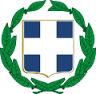 Αθήνα, 19/9/2023Αριθμ. Πρωτ.:2676ΕΛΛΗΝΙΚΗ ΔΗΜΟΚΡΑΤΙΑΕΙΡΗΝΟΔΙΚΕΙΟ ΑΘΗΝΩΝΓΡΑΜΜΑΤΕΙΑ ΤΡΙΜΕΛΟΥΣ ΣΥΜΒΟΥΛΙΟΥ ΔΙΕΥΘΥΝΣΗΣΤαχ.Δ/νση: Κυρ.Λουκάρεως 14       Τ.Κ.: 115 22Προς 1.Τον Δικηγορικό Σύλλογο Αθηνών2. Τον Δικηγορικό Σύλλογο Πειραιά 